Ficha de escritura: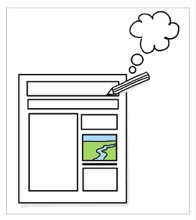 Escribir un blogZiel der Textsorte:Eine Sonderform des Artikels stellt der Blog dar. Ein Blog (Zusammensetzung aus web+logbook) ist eine Webseite, die wie ein Tagebuch geführt wird, da sie ständig durch Kommentare und Notizen erweitert wird. Blogs eignen sich zur Darstellung unterschiedlichster Themen (aktuelle, politische Themen, journalistische Blogs, Reiseblogs, Anleitungen, Checklisten, Kommentare, Rezensionen, etc.) und erlauben es den Bloggern, ihren persönlichen Meinungen und Ansichten Ausdruck zu verleihen. Aufgrund der dargestellten Themenvielfalt unterscheidet sich auch der Aufbau der jeweiligen Blogs sehr stark.Ziel eines Blogs ist es, dem Leser bei der Lösung eines Problems oder der Beantwortung einer Frage zu helfen.Als webbasierte Textsorte werden Blogs häufig von den Lesern gescannt. Oftmals werden Absätze nur überflogen und nach entsprechenden Reizwörtern gesucht. Damit Inhalte schneller wahrgenommen werden, ist eine Strukturierung in kurze Absätze unerlässlich. Auch Listen, Aufzählungen, Beispiele, Zitatboxen strukturieren den Inhalt und lockern ihn optisch auf, ebenso wie Grafiken und Bilder.Ein besonderes Kennzeichen des Blogs ist die Interaktion mit den Lesern, da diese oft die Möglichkeit haben, bereits vorhandene Beiträge zu kommentieren und so an der aktuellen Diskussion teilzunehmen (llama a la acción). Viele Blogs verfolgen auch ein kommerzielles Interesse. Damit der Leser möglichst lange auf der Webseite verweilt und so für Werbung empfänglich ist, werden die im Titel angedeuteten Informationen oft erst am Ende der Webseite positioniert.Schreibprozess Blog:Planung: Analysiere das Thema, sammle Ideen und Wortschatz zum Thema und zu Unterthemen: Worum geht es in deinem Blogeintrag?  Problem, Interesse des LesersStelle Überlegungen zur Leserschaft des Blogs an (z.B. Jugendliche, Erwachsene). 
 Wähle entsprechend der Zielgruppe / den Adressaten das Register (formell / informell).Erstelle eine Gliederung des Textes: Thema und Teilaspekte des ThemasPositioniere dich. Wie ist deine Einstellung zu einem Thema? Wovon möchtest du den Leser überzeugen? Wozu möchtest du ihn bewegen? Welche Argumente stützen deine Position? Welche Ratschläge hast du für den Leser?  BotschaftÜberlege dir, wie du das Thema möglichst anschaulich vermitteln kannst: persönliche Erfahrungen, Erlebnisse  PersonalisierungSchreiben des Blogs:Formuliere eine interessante Überschrift, die die Aufmerksamkeit des Lesers erregt. Diese Überschrift muss kurz, knapp und auf den Punkt kommen und die Fragestellung oder das Problem des Lesers aufgreifen. Oftmals sind diese Überschriften wie Formeln (s. Tabelle zu estructura).Der erste Absatz dient als Einleitung und enthält z.B. eine kleine persönliche Geschichte / Anekdote, ein Zitat, ein Sprichwort, eine Statistik, eine polemische oder widersprüchliche Aussage, die zu dem Thema hinführt.Schreibe in der Ich-Form, integriere persönliche Eindrücke, Meinungen, Dialoge, deskriptive Szenen (Personalisierung).Integriere interaktive Elemente, sprich deine Leser an (tutear, apelar a , avisar a alguien de algo), gib dem Leser die Möglichkeit zu kommentieren, zu liken.
Gestalte und strukturiere den Blogeintrag durch:Zwischenüberschriften Hervorhebungen von Schlagwörtern / wichtigen Argumenten (Fettdruck / Unterstreichung)Links zu anderen, weiterführenden Blogs und WebseitenListen, Aufzählungen, Beispiele und Zitat-Boxen erleichtern das Scannen des ArtikelsFür den Onlineauftritt werden zusätzlich weitere Medien integriert wie Bilder, Videos sowie Verweise auf weitere WebseitenÜberarbeitung:Überprüfe deinen Artikel anhand der Evaluationskriterien auf Inhalt und Sprache und Ausdruck.Ggf. musst du mehrfach lesen, um alle Kriterien zu überprüfen.Links / Beispiele: https://www.ciudadano2cero.com/mejores-blogs/https://bloginterculturalblog.wordpress.com/Vocabulario para el análisis de un blog:Visuelle Struktur Bloghttps://vertus.co/aufbau-blogbeitrag/Estructura: Quellen Beispiele: 	Blog: https://www.gavirental.com/blog/mejores-ciudades-para-vivir-espana-madrid/Fórmulas titulo:  https://www.lifestylealcuadrado.com/como-escribir-el-titulo-de-un-post/ EvaluationDie Graphik auf der ersten Seite ist selbst erstellt. Die Quelle aller anderen Piktogramme ist Microsoft Office 365.Tipo de texto: 	blog Se trata de un blog sobre política / cocina / belleza / actualidad /…Autor:		El autortematiza en su blog / quiere mostrar a sus lectores…/ quiere aconsejar al lector / animar al lector a …Tema: 		El blog presenta / explica / enumera / aconseja / describe / trata el problema de / se dirige a…Estructura:	El titularpretende / busca despertar el interés del lector / atrae al lector / llama la atención del lector/ capta la atención del lector porque …		El textoconsta de / está dividido en / se compone de… párrafos cortosDiseño del blog: Para estructurar el blog, 			el autor
divide el texto en secciones / párrafos, añade subtítulos, incluye listas, enumeraciones, palabras clave (en negrita), ...." Así permite al lector saber de antemano si la información es relevante para él / orientarse rápidamente." Define y concretiza cómo el lector puede conseguir el resultado deseado.		En el primer párrafo, el autor …, en la segunda parte…		En el primer párrafo, el autor …, en la segunda parte…		Otros medios como 				imágenes / vídeos /…
		Enlaces a otras páginas de 			internetadornan el texto / ayudan al lector a asimilar la información / ilustran... / subrayan… / enfatizan…ofrecen información complementaria / invitan al lector a comprar…		El último párraforefuerza el objetivo principal / llama a la acción / invita al lector a dejar un comentarioContenido:	El blog presenta sugerencias, soluciones posibles para, impresiones del autor en cuanto a 		Para ilustrar / apoyar sus 			argumentos / 				acercarse al lectorel autor incluye experiencias personales, argumentos, ejemplos, imágenes		El autor interactúa con el 			lector 
sugiriendo acciones / utilizando la primera persona plural y así incluyendo al lector / tuteando al lector / dirigiéndose de manera directa (personal) al lector / provocando al lector / planteando preguntas / evocando las emociones del lector (el miedo) / haciéndole sentir que se está perdiendo algoLenguaje:	El lenguaje esnarrativo, apelativo, amistoso		El registro/ el tono es informal lo que se ve en [+ ejemplos] / amigable para que los lectores sientan confianza y se identifiquen con el autor		El vocabulario incluye muchos adjetivos y superlativos		Las estructuras 					gramaticales
son cortas y claras / breves / incluyen imperativospartescontenido / funciónrecursos estilísticos / frases útiles titular llamativo, fascinanteEl titular despierta el interés del lectorEjemplo:Mejores ciudades para vivir en España: ¡Madrid!La única guía para….El secreto de….¿Cómo [verbo] en [tiempo]...?Lo que todo el mundo debería saber sobre…Por qué [problema] (y qué puedes hacer para arreglarlo / cambiarlo / solucionarlo / …)[Número] formas de [hacer algo que todo el mundo quiere hacer]…subtítuloLema que describe la finalidad del blogEjemplo:Madrid es una de las mejores ciudades para vivir del mundo y aquí te vamos a contar por qué.En este artículo vamos a dar un repaso por encima de….Algo que recomiendo a …párrafo de llamado / entradillaIntroducción con clara referencia al problema / interés del lector / experiencia personalEjemploSi estás pensando en venir a estudiar, a trabajar o simplemente necesitas cambiar de aires; Madrid es la ciudad perfectaSi estás [gerundio]…., tienes que / necesitas…Hoy he tenido….A menudo, mis lectores me preguntan….Cuando estamos [gerundio] parte principal / desarrolloSegún tareaExpresar opiniones; informar; compartir experiencias / valores propios o comentar y responder a las entradas de otros.Elementos interactivosLo primero que te quiero presentar…Es cierto que… / La verdad es que Te dejo esta pequeña selecciónUna cosa que me parece muy interesante es Preguntas (retóricas): ¿Qué tiene que ver con …? Expresiones de opinión: yo, personalmente, creo que/ es verdad que/es cierto que…Conectores aditivos: además, tampoco se debe olvidar, a continuación te voy a presentar…conclusiónConclusión, pregunta, llamada a la acción, invitación al lector a responder al blogAl final creo sinceramente…Aquí me tenéis, [gerundio)¡Muy bien! Ahora ya conoces…No te lo puedes perderTe recomiendo la lectura de [hyperlink]Kriterienvoll erfüllterfülltteilweise erfülltnicht erfülltInhalt und StrukturDer Inhalt des Blogs entspricht der Aufgabenstellung.…Inhalt und StrukturDein Blog enthält eine Schlagzeile, die die Aufmerksamkeit des Lesers weckt und sein Problem oder seine Fragestellung in den Mittelpunkt stellt.Inhalt und StrukturDer erste Absatz dient als Einleitung und stellt eine Verbindung zwischen dir und dem Thema her, z.B. durch eine kleine persönliche Geschichte / Anekdote, ein Zitat, ein Sprichwort, eine Statistik, etc.Inhalt und StrukturDein Blog enthält Zwischenüberschriften, Listen, Aufzählungen, die den Leser schnell orientieren.Inhalt und StrukturDein Blog ist klar strukturiert. Jeder Absatz behandelt einen Aspekt.Inhalt und StrukturDer letzte Absatz enthält ein Fazit (Kernbotschaft).Sprache und AusdruckDu verwendest ein reichhaltiges, dem Thema entsprechendes Vokabular.Sprache und AusdruckDein Blog ist grammatikalisch korrekt.Sprache und AusdruckDu schreibst komplexe Sätze.Sprache und AusdruckDu verkürzt Nebensätze mit Gerundium, Infinitiv oder Partizipien.Sprache und AusdruckDu verbindest Textelemente durch Konnektoren oder andere Elemente.Sprache und AusdruckDein Blog enthält interaktive Elemente (u.a. Fragen, Handlungsaufforderungen (Imperative), Verwendung der 1. Person Plural).Sprache und AusdruckDer Stil ist narrativ und anschaulich, z.B. durch Einbezug zahlreicher Adjektive (Superlative). 